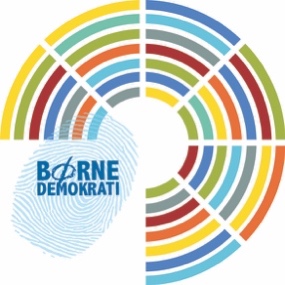 TIL BØRNEDEMOKRATERNE I (INDSÆT NAVN PÅ BOLIGAFDELING)   Kære Børnedemokrater(Indsæt kort tekst om hvad der skal ske på børnemødet)(Slet sætning, I ikke skal bruge)Vi byder på sodavand og snacks! // Vi slutter af med pizza og hygge!VI MØDES I (NAVN PÅ LOKALE ELLER ADRESSE)X-DAG DEN (INDSÆT DATO) KL. (INDSÆT TID)Hvis du eller dine forældre har spørgsmål, er I altid meget velkomne til at komme forbi eller sende en mail.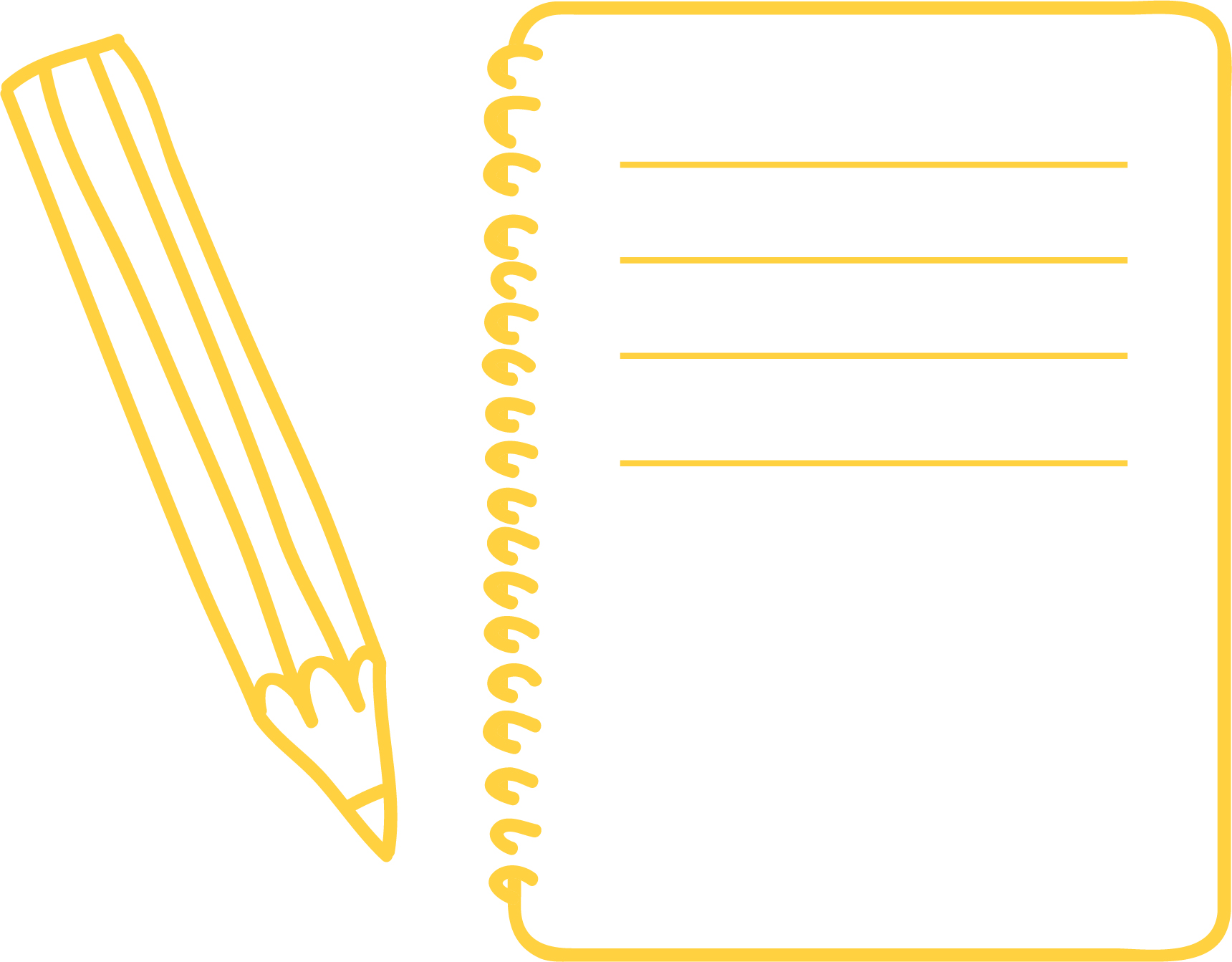 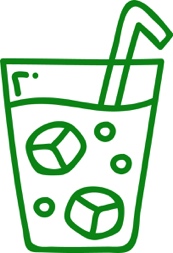 Bedste hilsner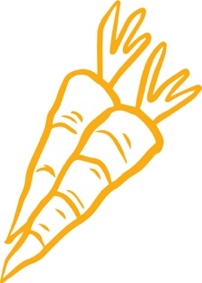 (Navn)(Titel) i (boligafdeling) (E-mail: xx@xx)  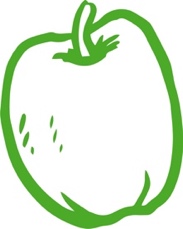 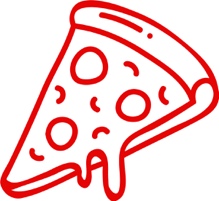 DEADLINE for tilmelding er den (indsæt dato)(Slet de symboler I ikke skal bruge) - - - - - - - - - - - - - - - - - - - - - - - - - - - - - - - - - - - - - - - - - - - - - - - - - - - - - - - - - - - - - - - Jeg vil gerne tilmelde mig BØRNEMØDE den (indsæt dato):___________________________________________________________Barnets navn og alder ___________________________________________________________Forældres underskrift